PENERAPAN SENAM HIPERTENSI UNTUK MENURUNKAN TEKANAN DARAH PADA LANSIA DI PANTI SOSIAL TRESNA WERDHA (PSTW) KOTA JAMBI KARYA TULIS ILMIAH Diajukan Sebagai Salah Satu Syarat Dalam Menyelesaikan Pendidikan Diploma III Keperawatan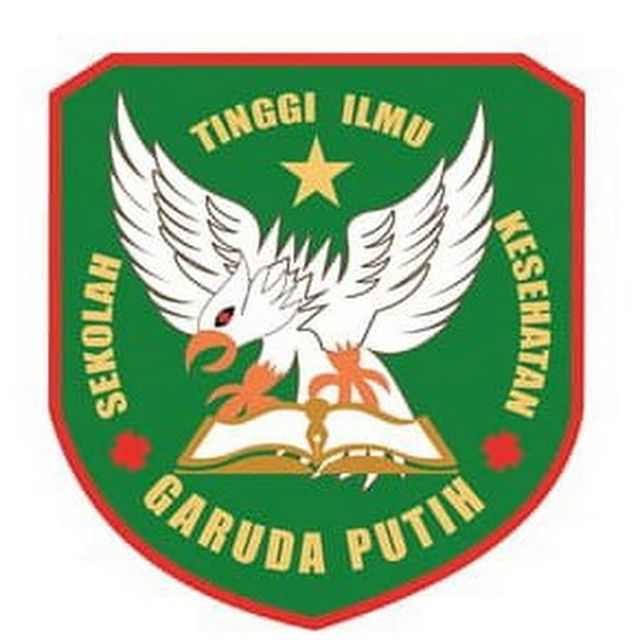 DISUSUN OLEH :PUTRI AGUSTINA2020.21.1634SEKOLAH TINGGI ILMU KESEHATAN GARUDA PUTIH JAMBI PROGRAM STUDI DIII KEPERAWATANTAHUN AKADEMIK 2023PENERAPAN SENAM HIPERTENSI UNTUK MENURUNKAN TEKANAN DARAH PADA LANSIA DI PANTI SOSIALTRESNA WERDHA (PSTW) KOTA JAMBIKARYA TULIS ILMIAH DISUSUN OLEH :PUTRI AGUSTINA2020.21.1634SEKOLAH TINGGI ILMU KESEHATAN GARUDA PUTIH JAMBI PROGRAM STUDI DIII KEPERAWATANTAHUN AKADEMIK 2023